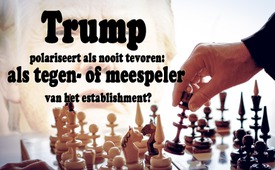 Trump polariseert als nooit tevoren: als tegen- of meespeler van het establishment?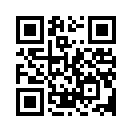 Geen andere president van de verenigde Staten van Amerika polariseerde (creëren van een politiek spanningsveld) meer dan Donald Trump en hij is pas sinds 20 januari 2017 in het ambt. Iedereen in de geschiedenis, aan wie de geesten zich zo scheidden, waren of heel goed of heel slecht. Polarisering op zich is nog geen bewijs dat iets verkeerd moet lopen. Maar: goed of slecht, iedere sterke polarisering zal de bevolking verdelen in verschillende, tegenovergestelde, zich tegensprekende of bestrijdende kampenGeen andere president van de verenigde Staten van Amerika polariseerde (creëren van een politiek spanningsveld) meer dan Donald Trump en hij is pas sinds 20 januari 2017 in het ambt. Iedereen in de geschiedenis, aan wie de geesten zich zo scheidden, waren of heel goed of heel slecht. Polarisering op zich is nog geen bewijs dat iets verkeerd moet lopen. Maar: goed of slecht, iedere sterke polarisering zal de bevolking verdelen in verschillende, tegenovergestelde, zich tegensprekende of bestrijdende kampen. De belangrijkste ontwikkeling die daarbij op termijn moet worden geobserveerd, en zo mogelijk zonder vooroordelen is: Waarheen doelt of leidt  verdeeldheid? Men moet dus zeer goed letten op het verloop van Trump. “Welke geesten scheiden het volk?” Gaan zij uit van Trump, van zijn tegenstanders of zelfs - uitgekiend -  van beide? Is de grote strijd tussen Trump, de media en de gevestigde orde écht ... of slechts show-strijd? Alles is mogelijk! Alleen nauwkeurig en geduldig observeren kan leiden naar een duidelijke onderscheiding. Enkele belangrijke zaken:

- Al tijdens de verkiezingsstrijd zorgde hij, door zijn directe en vaak ook minachtende uitingen, voor onmiskenbare opwinding.
- Op 21 januari vonden in meer dan 600 steden over de hele wereld zogenaamde “vrouwenmarsen”, nl. anti-Trump betogingen plaats. Alleen in Washington zouden er minstens 500.000 deelnemers zijn geweest. De mensen protesteerden tegen vrouw-vijandigheid, geweld, racisme, homofobie en religieuze intolerantie.
- Op 24 januari had Trump groen licht gegeven voor de uitbreiding van twee omstreden oliepijplijnen. Met die beslissing stak hij in een wespennest. De plaatselijke bevolking en milieubeschermers weren zich tegen het project, omdat de olieleiding door de heilige plaatsen van hun voorouders moet lopen en er bovendien wordt gevreesd voor een besmetting van het drinkwater. Alternatieve routes waren heel goed mogelijk geweest. 
- Op 25 januari heeft Trump de bouw van een 3.200 kilometer lange grensmuur met Mexico verordend, één van zijn meest markante verkiezingsbeloften. Mexico zou op een later tijdstip moeten instaan voor de kosten, aldus Trump. Het Mexicaanse staatshoofd Enrique Peña Nieto sloot dit meermaals uit en gelastte een staatsbezoek af. 
- Op 27 januari ondertekende Trump een decreet dat Amerika moet beschermen voor het binnenkomen van “radicale Islamitische terroristen”. Vluchtelingen mogen vier maanden lang Amerika niet meer binnenkomen. Ook bezoekers uit verschillende Moslimlanden moeten in de komende drie maanden buiten blijven. Vertegenwoordigers van de democratische partij evenals vertegenwoordigers van moslimlanden, verschillende organisaties en grote Amerikaanse ondernemingen veroordeelden uiterst fel deze verordening van Trump.

We kunnen nu bijna in dagelijks ritme hiermee doorgaan. Net het laatst genoemde immigratiedecreet polariseert en verdeelt de kampen  meer dan ooit: “Terwijl zijn aanhangers de beslissing begroeten, groeit wereldwijd de tegenstand”, commentarieerde de pers. Er is sprake van tegenstand tegen de “stoom-hamerpolitiek” uit Washington. Dit zorgde al tweede keer voor massale protesten; deze keer tegen zijn immigratiepolitiek. De internationale financiële markten reageerden ook negatief op de beslissing, zodat er gerekend wordt met dalende koersen. Maar Trump verdeelt ook zijn eigen kamp: de republikeinen. Terwijl sommigen en bloc achter hem staan, spreken anderen over “image-schade”.  En niet in de laatste plaats: Trump verdeelt de alternatieve voorlichtingsgroeperingen als nooit tevoren.  Voor sommigen is hij een toeverlaat voor de vrede; voor anderen een handlanger van “Wall Street”- zoals bijna alle Amerikaanse presidenten daarvoor. Met “Wall Street” bedoelt men de grootste beurs van de wereld in New York en de hele daarachter staande machtsstructuur rond de privé- bestuurde Amerikaanse centrale bank: the Federal Reserve. 
Om het kort te formuleren, sommigen zien in hem dé grote tegenspeler van het establishment van de superrijken. Met establishment is een bovenlaag van een handvol miljardairs bedoeld, die de touwtjes van de wereld in handen hebben, economisch, maatschappelijk en politiek afbakenen en tot eigen voordeel enorme invloed uitoefenen. Voor anderen is Trump gewoon een meespeler van het establishment die bewust of onbewust wordt geïnstrumentaliseerd voor hun economische en machtpolitieke doelen. 

We stellen vast dat er werkelijk een verbitterde machtsstrijd schijnt af te spelen tussen Trump en het establishment. Enerzijds kregen de mainstream-media, die in handen zijn van het establishment, het vanaf het begin aan de stok met Trump. Anderzijds gaat de weerstand tegen Trump blijkbaar niet uit van een zogenaamde graswortelbeweging (hiermee bedoelt men een beweging die uit het volk is ontstaan). Dit laat het volgende voorbeeld zien: 
Zoals vermeld, gingen er op 21 januari wereldwijd meer dan 2 miljoen mensen op straat in meer dan 600 demonstraties. Wat in de massamedia als “spontaan” en als “graswortelbeweging” werd doorgegeven, ziet er in de realiteit heel anders uit. De Amerikaanse auteur Asra Q. Nomani, die zichzelf typeert als feministe, schreef in “Women in the World”, dat bij de "New York Times" hoort : minstens 56 partnerorganisaties, die de anti-Trump-protesten mee organiseerden, zijn gefinancierd door de multimiljardair Georg Soros of hebben “nauwe connecties” met hem. Hiervoor had zij de ongeveer 400 partnerorganisaties van de “vrouwenmarsen” onderzocht en had vastgesteld dat deze organisaties niets anders zijn dan een politiek werktuig, om een zich verder ontwikkelende politieke agenda tegen Donald Trump te ondersteunen. Nomani vermeldde o. a. de door Soros gefinancierde beweging “MoveOn.org”, die al de gewelddadige protesten tegen Trump had georganiseerd in de voorverkiezingen en de kleurrevoluties op heel de planeet. Met de demonstraties, één dag na de inauguratie van Trump, zijn de “vrouwen” ondubbelzinnig misbruikt voor een anti-Trump-dag, aldus de auteur.

Ook de Russische president Vladimir Poetin wees op een persconferentie op 17 januari op deze ontwikkeling in Amerika: in Amerika bestaat het doel, de “legitimiteit van de president te ondermijnen”. Poetin zei letterlijk: “Er is de indruk dat zij bereid zijn, na een praktische oefening in Kiev, een Maidan in Washington te organiseren om Trump te verhinderen het ambt over te nemen.” 

Blijkbaar schijnt het te gaan om machtwellust  tussen George Soros als belichaming van het establishment en Donald Trump als belichaming van het gewone volk. Aan de ene kant George Soros als aanhanger van een zogezegde “open maatschappij” waarin de nationale staat een tijdelijk kwaad voorstelt. Landsgrenzen moeten helemaal verdwijnen en migratie, zeg: wereldwijde vrijheid van vestiging, is een mensenrecht. 
Donald Trump aan de andere kant belichaamt juist het tegendeel nl. iemand die de belangen behartigt van de nationale staat waarvan de soevereiniteit en landsgrenzen met alle middelen moeten worden verdedigd. Dat maken zijn eerste ambtsverrichtingen ondubbelzinnig duidelijk: de muurbouw bij Mexico en het migratiedecreet . Zijn motto luidt: ”Make America great again”. De nationale belangen stonden ondubbelzinnig in het middenpunt in zijn inaugurele rede. 

Miljardair George Soros noemde Trump op het wereld economische Forum in Davos 2017 een “gentlemanoplichter die graag dictator wil worden”. 
Soros zei: "Trump staat voor het tegendeel van een open maatschappij, hij wil de maatschappij verder verdelen". 

Trump schijnt een duidelijke tegenspeler van Soros te zijn en zodoende van het establishment. Maar wat nauwelijks bekend is, is dat het niet altijd zo is geweest. Er zijn verontrustend veel ongerijmdheden die zijn rol als tegenspeler in twijfel trekken. 
- In 2004 investeerde Soros een som van 160 miljoen dollar in de bouw van de Trump Tower in Chicago. In 2008 zaten Soros en Trump samen opgescheept met een aanklacht vanwege corruptie en stonden naast elkaar voor het gerecht. Op kerstavond 2009 nam Trump met Soros deel aan een privéfeest van de liberale Hollywood regisseur Oliver Stone. 
- Met zijn 4,5 miljard dollar  (volgens Forbos-Magazine)  was en is Trump als immobiliën gigant met zijn gigantisch ondernemingsimperium onbetwist een deel van het economisch establishment, waartegen hij nu tekeer gaat. 
- Tot aan zijn kandidatuur voor het presidentschap in de zomer van 2015, was Trump niet bekend als iemand die zich bezighoudt met politiek. Tot nu toe gold hij als iemand,  wiens ego geen grenzen kent en die zichzelf tot handelsmerk heeftgemaakt. Hij vertegenwoordigde ook nooit een duidelijke, politieke lijn: vanaf 1987 was hij geregistreerd als republikein. Hij wisselde in 1999 naar de Independence Party en sloot zich vanaf 2001 aan bij de democraten.  Vanaf 2009 terug bij de republikeinen. Plots, in 2015,  trad hij met duidelijk politieke “revolutionaire” standpunten op tegen het establishment. 
- Hij onderhield bovendien goede betrekkingen met Bill en Hillary Clinton: die gelden als uitnemend voorbeeld van het politieke establishment. Toen was Hillary Clinton de verbitterde tegenkandidate van Trump in de verkiezingsstrijd.
- Bijna alle beslissende functies in het kabinet Trump zijn bezet door belangenvertegenwoordigers van “Wall Street”, waaronder drie voormalige Goldman-Sachs bankiers. Zij moeten gedeeltelijk nog worden bekrachtigd door het Congress. Rest ons in 't oog te houden of zij verder de belangen van “Wall Street” vertegenwoordigen.
- Ook als Trump door zijn voorstanders wordt gezien als “man van de vrede” en "toeverlaat tegen het oorlogsophitsende establishment", relativeert hijzelf deze hoop door zijn uitingen. U vindt bijzonderheden in de uitzending “Trump – een man van de vrede?” Daarom moeten de daden van Trump verder nauwkeurig in de gaten worden gehouden!
- De mainstream media wijzen weliswaar steeds weer op de vernoemde ongerijmdheden maar hebben ze nooit in twijfel getrokken. Integendeel, ze proberen het te verklaren. Zou Trump doelgericht door de media zijn verheven als “tegenspeler” van het establishment en zouden de democratische instellingen en de  wereldbevolking misleid zijn?

Aan de ene kant is niet uit te sluiten dat Trump om een of andere reden zou gewisseld zijn van kant en nu uitkomt tegen het establishment. Aan de andere kant kan ook nog niet definitief van de hand worden gewezen dat de rol van Trump als tegenspeler werd opgezet en  bekonkeld.... d.w.z. overeengekomen spel. Al tijdens zijn verkiezingscampagne waren zijn “misstappen”, beledigingen, evenals vaak radicale impulsieve, ondiplomatische en polariserende uitingen zo duidelijk, dat de vraag ernstig moet worden gesteld: "Was dat toeval of was het geplande strategie. Men moet zich afvragen of Trump niet doelgericht door het politieke en financiële establishment op het politieke podium werd gebracht, om een wereldwijde polarisering zoals nooit tevoren te bespoedigen. Want de verdeel-en-heers-strategie behoorde altijd al tot de steunpilaren van de weinige superrijken en globale strategen van het establishment. Zij weten precies dat zij hun invloed en politieke agenda tegen de rest van de mensheid er slechts doorkrijgen als het hun lukt deze tegen elkaar op te hitsen. Linksen tegen rechtsen, nationalisten tegen globalisten, christenen tegen moslims, atheïsten tegen gelovigen, vrouwen tegen mannen, inheemsen tegen migranten, enz. Als alle mensen het eens zijn, is het onmogelijk dat enkele touwtjestrekkers en superrijken hun rijkdom en hun politieke, economische en maatschappelijke invloed kunnen behouden en dat de kloof tussen arm en rijk steeds groter wordt. 
Zoals in het begin vermeldt, kan alleen de geduldige en de nauwkeurige observeren tot er duidelijk onderscheiden wordt, welke rol Trump daarbij precies speelt: of als tegenspeler of als meespeler van het establishment.... en voor wie zijn rol uiteindelijk van nut is.door ddBronnen:www.srf.ch/news/international/weltweit-marschieren-hunderttausende-gegen-trump
www.srf.ch/news/international/trump-gibt-gruenes-licht-fuer-umstrittene-oel-pipelines
www.srf.ch/news/international/trump-ordnet-bau-der-grenzmauer-zu-mexiko-an
www.srf.ch/news/international/die-usa-nehmen-vorlaeufig-keine-fluechtlinge-mehr-auf
www.srf.ch/news/international/von-den-wangen-der-freiheitsstatue-rollen-die-traenen
www.srf.ch/news/international/widerstand-gegen-die-dampfhammer-politik-aus-washington
www.srf.ch/news/international/us-staat-washington-klagt

https://de.sott.net/article/27878-Anti-Trump-Proteste-in-Berlin-aus-den-USA-organisiert
www.konjunktion.info/2017/01/womens-march-george-soros-unterstuetzt-mehr-als-50-organisationen-hinter-den-protesten-gegen-donald-trump/
http://thefreethoughtproject.com/soros-exposed-funding-womens-march-dc/
http://nytlive.nytimes.com/womenintheworld/2017/01/20/billionaire-george-soros-has-ties-to-more-than-50-partners-of-the-womens-march-on-washington/
https://de.sott.net/article/26859-Nach-den-Wahlen-Anti-Trump-Proteste-und-Ausschreitungen-in-vielen-Stadten-der-USA
https://de.wikipedia.org/wiki/MoveOn.org
www.heise.de/tp/features/Putin-In-Washington-wird-versucht-einen-Maidan-zu-organisieren-um-Trump-zu-verhindern-3602779.html?seite=2
www.srf.ch/news/international/trump-spricht-am-haeufigsten-von-amerika
www.zeit.de/politik/ausland/2017-01/george-soros-donald-trump-angriff-davos-wirtschaftsforum
https://de.wikipedia.org/wiki/George_Soros#Philanthropisches_und_politisches_Engagement

http://info.kopp-verlag.de/hintergruende/geostrategie/andreas-von-r-tyi/dicke-feinde-die-trump-soros-connection.html
http://derstandard.at/2000047253893/Donald-Trump-Aus-dem-Establishment-gegen-das-Establishment
www.srf.ch/news/international/trumps-positionen-sind-revolutionaerDit zou u ook kunnen interesseren:---Kla.TV – Het andere nieuws ... vrij – onafhankelijk – ongecensureerd ...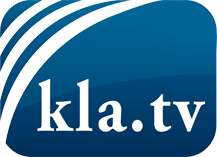 wat de media niet zouden moeten verzwijgen ...zelden gehoord van het volk, voor het volk ...nieuwsupdate elke 3 dagen vanaf 19:45 uur op www.kla.tv/nlHet is de moeite waard om het bij te houden!Gratis abonnement nieuwsbrief 2-wekelijks per E-Mail
verkrijgt u op: www.kla.tv/abo-nlKennisgeving:Tegenstemmen worden helaas steeds weer gecensureerd en onderdrukt. Zolang wij niet volgens de belangen en ideologieën van de kartelmedia journalistiek bedrijven, moeten wij er elk moment op bedacht zijn, dat er voorwendselen zullen worden gezocht om Kla.TV te blokkeren of te benadelen.Verbindt u daarom vandaag nog internetonafhankelijk met het netwerk!
Klickt u hier: www.kla.tv/vernetzung&lang=nlLicence:    Creative Commons-Licentie met naamgeving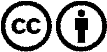 Verspreiding en herbewerking is met naamgeving gewenst! Het materiaal mag echter niet uit de context gehaald gepresenteerd worden.
Met openbaar geld (GEZ, ...) gefinancierde instituties is het gebruik hiervan zonder overleg verboden.Schendingen kunnen strafrechtelijk vervolgd worden.